Board Work 16 (DD)                                                                          Remember the date (Book).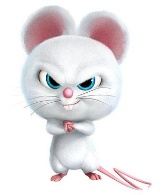 Maths (after quickfire sheet)  	  1. If I had $6 and spent $4, how much would I have left? 2. If I had 14 lollies and shared 1/2 with my friend, how many would each of us get?3. If four of us had 3 pencils each, how many pencils would we have altogether?4. How many double numbers are there on a clock ?	5. How many letters in your 2nd name?Handwriting (Book)AA		Plus 3 words that start with the letter.dr		Plus 2 words that start with the beginning blend.d  		Plus 1 word that ends with the ending letter.Tuesday and Thursday: Do a border after handwriting.Word Squares: Write in 2 words or draw 2 pictures for each thing written in the box. Alphabetical order (Book) 	a, b, c, d, e, f, g, h, i, j, k, l, m, n, o, p, q, r, s, t, u, v, w, x, y, z		page, book, words, letters, readingVowels & List 2 Words (a, e, i, o, u). Circle the vowels in each word. o f,    o n,    s h e,    s o Fix Me Up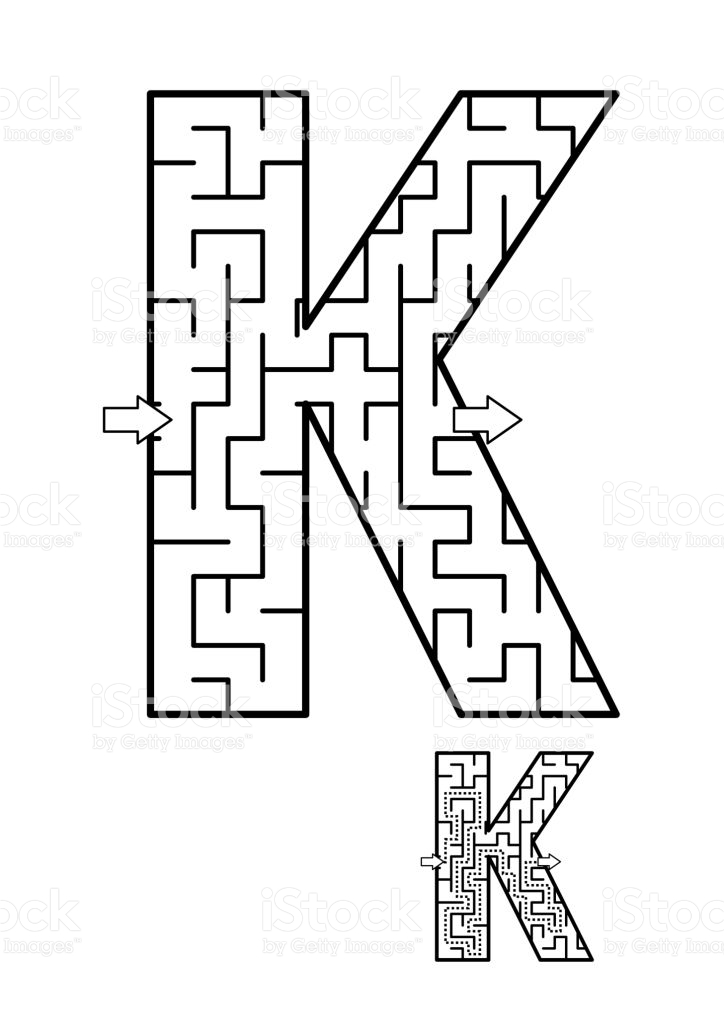 1. i aM in Room 4”   (3 mistakes).2. ssiyaD iss my nAme spelt Backwards.   (4 mistakes). Write a sentence (Book) 1. on		2. she		3. soOpposites and Similes. Picture Cues (Book) 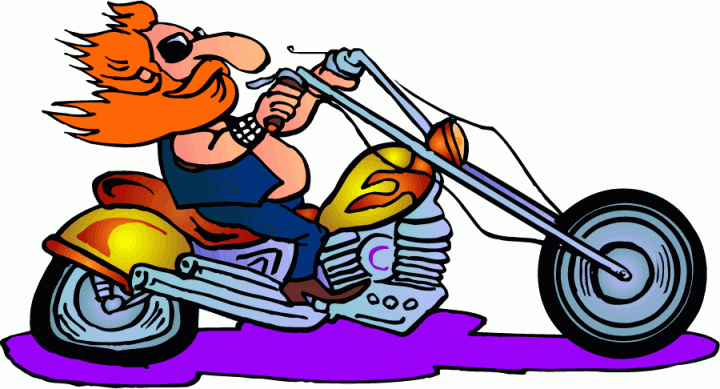 Write 2 sentences or 8 words for the picture. Put me in order (Book). PilotWaterAlarmOppositeWordSimileLeftLow